Exhortación desde el púlpito sobre el Fideicomiso para los Pastores, 2017Buenos [días / tardes].Es un gran placer tener la oportunidad de hablar con ustedes acerca de la colecta anual denominada El Fideicomiso (Fondo)  para los Pastores.El Fideicomiso para los Pastores tiene el mandato de proporcionar comodidad y atender a las personas que con firmeza han cuidado de cada uno de nosotros - nuestros sacerdotes jubilados. Al celebrar el 175 aniversario de nuestra Arquidiócesis, honramos a los hombres que han sido "Fundamentos de nuestra Fe".Estos hombres han servido desinteresadamente a nuestra familia de fe como pastores, mentores y amigos.Ciertamente, cada uno de nosotros tiene una historia personal acerca de un sacerdote católico que dejó una impresión duradera y positiva en nosotros.Estuvieron presentes en momentos de alegría, presidiendo ceremonias de matrimonio y  apoyando a las parejas en su llamada diaria a  la vida familiar.Al administrar el Bautismo, dieron la bienvenida a la fe a nuestros hijos.También estuvieron a nuestro lado para administrar el Sacramento de los Enfermos a familiares moribundos, mientras nos consolaban  y nos daban fortaleza durante estos períodos de incertidumbre y una gran tristeza.Sus vidas son un reflejo del amor de Cristo por nosotros y por  la Iglesia. Estos sacerdotes apoyaron a nuestra comunidad a través de la oración, de los sacramentos y de otros aspectos de la vida parroquial. Tenemos la oportunidad de cuidar a aquellos que siempre cuidaron de nosotros.Lo más importante de todo es, que nos dan a Jesús en el sacramento de la Eucaristía cada vez que asistimos a misa.Ahora, en el ocaso de sus vidas, ellos  necesitan nuestro apoyo.  Juntos, podemos asegurarnos que nuestros sacerdotes tengan una modesta pero digna jubilación.Para lograr eso, y como un signo de aprecio y preocupación, los feligreses de toda la Arquidiócesis aportan cada año para el Fideicomiso de los Pastores. Espero que se unan en este esfuerzo hoy.Por favor, lean el boletín sobre el Fideicomiso de los Pastores para obtener más información sobre las distintas maneras de contribuir para este fondo.Para terminar, les animo a tomarse un momento hoy y  reflexionar sobre los sacerdotes jubilados que han fortalecido su fe en Cristo Jesús.Gracias y que Dios los bendiga.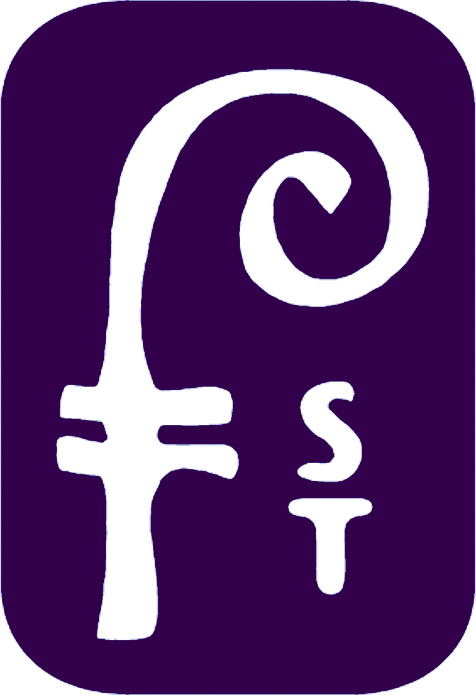 